К списку резюме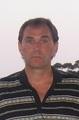 Изменить фотоАнтоненко Илья БорисовичМужчина, 53 года, родился 5 января 1964Санкт-Петербург, готов к переезду, готов к редким командировкам.+7 921 9305772 — предпочитаемый способ связиantonenko_ilya@mail.ruhttp://antonenko_ilya@mail.ru.Резюме обновлено 09.01.2017 15:45Начало формыКонец формыНачало формыКонец формыруководитель проекта реставрации, реконструкции и технического перевооружения; нового строительства.Строительство, недвижимостьУправление проектамиЗанятость: полная занятостьГрафик работы: полный деньОпыт работы 22 года 10 месяцев.Январь 2016 — по настоящее время1 год 1 месяцООО "БСК"Санкт-ПетербургИсполнительный директор- Контроль за исполнением систем управления строительством и контроля качества выполняемых работ;
- планирование и организация текущей и перспективной деятельности, бюджет, взаимодействия всех структурных подразделений компании; 
- ведение переговоров и координация деятельности с Инвестором, Проектировщиками, ,Подрядчиками; 
- согласования и утверждение в контролирующих государственных инстанциях (МинКульт (КГИОП), ГАСН и пр.)
- заключение Договоров генподряда на тендерной основе, составление ТЗ;
- Реализация проекта приспособления: 
- составление ТЗ на проектирование, 
- контроль за проектированием, 
- организация, ведение, контроль, приемка выполненных работ.Май 2015 —август 20154 месяцаООО "Деметра"Россия, info@demetra.suДиректор по строительству (служба генподрядчика)Внедрение генподрядных систем управления строительством и контроля качества выполняемых работ;
- внедрение систем планирования и организации текущей и перспективной деятельности, 
- бюджет проектов
- организация внутреннего взаимодействия всех структурных подразделений компании; 
- ведение переговоров и координация деятельности с Инвестором, Проектировщиками, ,Подрядчиками; 
- согласования и утверждение в контролирующих государственных инстанциях (КГИОП, ГАСН)
- заключение Договоров субподряда на тендерной основе;Март 2015 —май 20153 месяцаСТРОЙГАЗМОНТАЖ, ОООРоссия, www.ooosgm.ruСтроительство, недвижимость, эксплуатация, проектирование... Показать ещеРуководитель проекта реставрации (служба заказчика)Реставрация, реконструкция и техническое перевооружение объекта культурного наследия "дом А.В.Суворова". 
- создание систем управления строительством и контроля качества выполняемых работ;
- планирование и организация текущей и перспективной деятельности, бюджет, взаимодействия всех структурных подразделений компании; 
- ведение переговоров и координация деятельности с Инвестором, Проектировщиками, ,Подрядчиками; 
- согласования и утверждение в контролирующих государственных инстанциях (МинКульт, ГАСН и пр.)
- заключение Договоров генподряда на тендерной основе;
- Реализация проекта приспособления: 
- составление ТЗ на проектирование, 
- контроль за проектированием, 
- организация, ведение, контроль, приемка выполненных работ.Январь 2008 —март 20157 лет 3 месяцаЗАО "БалтСтрой"Россия, www.zaobs.comГосударственные организации... Показать ещеРуководитель проекта реставрации, реконструкции и технического перевооружения, нового строительстваСфера деятельности компании:
реставрация,реконструкция, техническое перевооружение, капитальный ремонт, гражданское и промышленное строительство: служба генподрядчика и генпроектировщика (в т.ч. собственными силами);
Выполняемые функции:
- создание систем управления строительством и контроля качества выполняемых работ;
- планирование и организация текущей и перспективной деятельности, бюджет, взаимодействия всех структурных подразделений компании; 
- ведение переговоров и координация деятельности с Инвестором, Проектировщиками, ,Подрядчиками; 
- согласования и утверждение в контролирующих государственных инстанциях (КГИОП, ГАСН)
- заключение Договоров субподряда на тендерной основе;
- технадзор и управление строительными объектами от стадии ИРД до ввода объекта в эксплуатацию;

Объекты: 
- Московская государственная консерватория им. П.И. Чайковского (Малый Концертный Зал);
- ВДНХ;
- МГД (МосГорДума);
- АБДТ им. Г.А.Товстоногова, СПБ,
- Московская государственная консерватория им. П.И. Чайковского (Большой Концертный Зал);
СПб Государственная Академическая Филармония им. Д.Д. Шостаковича
- Академия русского балета им. Вагановой, СПБ, ул. зодчего Росси; 
- театр "Зазеркалье", СПб, ул. Рубинштейна; 
- ТРК "Выбор", г. Великие Луки; 
- ТРК гипермаркет "Магнит", г. В.Новгород.

Достижения:
- создание и взаимосвязь структурных подразделений (органограмма);
- организация, планирование деятельности подразделений (ИРД, проект, финансирование, СМР); 
- внедрение тендерной системы выбора субподрядчиков;
- создание службы инженеров по контролю качества; 
- руководство и координирование работы подразделений.Январь 2007 —январь 20081 год 1 месяцSTRABAGРоссия, www.ru.strabag.comСтроительство, недвижимость, эксплуатация, проектирование... Показать ещезам. руководителя проектаСфера деятельности компании:
гражданское и промышленное строительство, дорожное строительство: служба генподрядчика и генпроектировщика;
Основные функции: 
- технадзор и координация деятельности с Заказчиком, Проектировщиками, Подрядчиками, ведение деловых переговоров; представление интересов фирмы в городских инстанциях;
- планирование, координация и контроль выполнения задач по всем направлениям строительства;
- создание системы управления строительством и контроля за качеством выполняемых работ;
- управление строительством и проектированием; проведение тендеров; проведение переговоров для заключения Договоров;
- организация снабжения строительным оборудованием и материалами;
- решение вопросов обеспечения квалифицированными кадрами;
Объект: 
(Hotel "Four Seasons" 5* deluxe, СПб, Вознесенский, 2)Апрель 1998 —декабрь 20068 лет 9 месяцевЗАО "БалтСтрой"РоссияГосударственные организации... Показать ещеначальник строительного участкаобъекты (Санкт-Петербург):
Гигант-холл, казино Конти, Кондратьевский пр.
казино Индиана, пр. Науки
казино-клуб Невада, Клочков пер.
казино Алиса, пр. Стачек (не завершено)
комплекс зданий (усадьба), пос. Овсяное, лен. обл.
и пр.Декабрь 1993 —апрель 19984 года 5 месяцевЗАО "Пентаном", ЗАО "Персей", ЗАО "СтройСервис"Санкт-ПетербургПроизводитель работ, Начальник строительного участкаРЭЦ ГАИ, ш. Революции
УГАИ г. Всеволожск
УГАИ г. Волхов
РУВД Калининского р-на СПб.
и пр.Обо мне.• Опыт работы в проектном институте ( ГСПИ СоюзТрансМашПроект) 5 лет, инженер 1 кат, руководитель группы;
• Опыт работы линейным руководителем (в подчинении от 250 чел.);
• Опыт работы управления строительными проектами (служба заказчика, генподрядчика);
• Использование различных информационных источников для исследования рынка новых строительных технологий, прежде всего Интернета 
• Аналитический склад ума, уравновешен, добиваюсь поставленной цели, самостоятельность и ответственность в принятии решений, обучемость, коммуникабельность и неконфликтность
• Водительские права категории “В”, личный а/м
• Персональные данные: 53 лет, женат, дочь 29 года
• Увлечения: горные лыжи, рыбалка, роликовые коньки, большой теннис
• Место проживания: Санкт-Петербург, Центральный районВысшее образование.1986ЛИИЖТ(Ленинградский институт инженеров ж/д транспорта)строительный/водоснабжение и канализация, инженер-строительЗнание языков.Русский — роднойАнглийский — базовые знанияПовышение квалификации, курсы.2014Московская школа бизнеса (МBS)ЗАО "БалтСтрой", Управление проектами. Продвинутый курс.2009Сертификат соответствия ИСО 9001:2008-2008Учебный центр НП МАЭБ профессионального образования и повышения квалификации в области промышленной и экологической безопасностиНП МАЭБ, член комиссии по ОТ2006Федеральное агентство по строительству и жилищно-коммунальному хозяйствуГОССТРОЙ, инженер по качеству строительства2004Институт повышения квалификации и переподготовки специалистовПГУПС МПС РФ, Строительство зданий и сооруженийТесты, экзамены.2007Межрегиональное территориальное управление технологического и экологического надзора СЗФОто же, аттестацияГражданство, время в пути до работы.Гражданство: РоссияРазрешение на работу: РоссияЖелательное время в пути до работы: не имеет значения